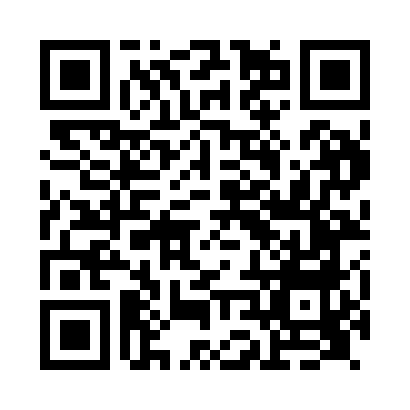 Prayer times for Harrow Weald, Greater London, UKMon 1 Jul 2024 - Wed 31 Jul 2024High Latitude Method: Angle Based RulePrayer Calculation Method: Islamic Society of North AmericaAsar Calculation Method: HanafiPrayer times provided by https://www.salahtimes.comDateDayFajrSunriseDhuhrAsrMaghribIsha1Mon2:574:481:056:429:2211:142Tue2:574:491:056:419:2211:133Wed2:584:501:066:419:2111:134Thu2:584:511:066:419:2111:135Fri2:594:511:066:419:2011:136Sat2:594:521:066:419:2011:137Sun3:004:531:066:419:1911:138Mon3:004:541:066:409:1811:129Tue3:014:551:076:409:1811:1210Wed3:014:561:076:409:1711:1211Thu3:024:571:076:399:1611:1112Fri3:034:581:076:399:1511:1113Sat3:035:001:076:389:1411:1114Sun3:045:011:076:389:1311:1015Mon3:045:021:076:379:1211:1016Tue3:055:031:076:379:1111:0917Wed3:065:041:076:369:1011:0918Thu3:065:061:086:369:0911:0819Fri3:075:071:086:359:0811:0820Sat3:085:081:086:349:0711:0721Sun3:085:101:086:349:0511:0622Mon3:095:111:086:339:0411:0623Tue3:105:121:086:329:0311:0524Wed3:115:141:086:329:0111:0425Thu3:115:151:086:319:0011:0426Fri3:125:161:086:308:5811:0327Sat3:135:181:086:298:5711:0228Sun3:135:191:086:288:5511:0129Mon3:145:211:086:278:5411:0130Tue3:155:221:086:268:5211:0031Wed3:165:241:086:258:5110:59